DORYSUJ DRUGĄ POŁOWĘ KAŻDEGO Z OBRAZKÓW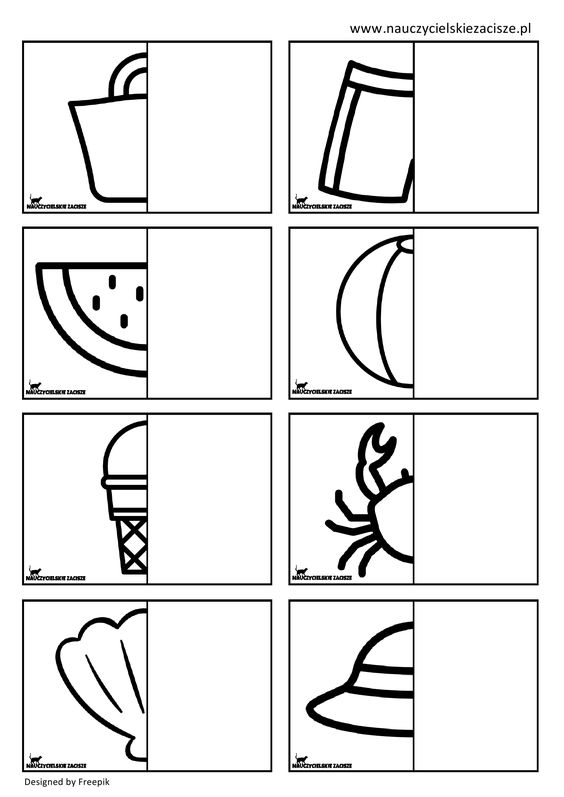 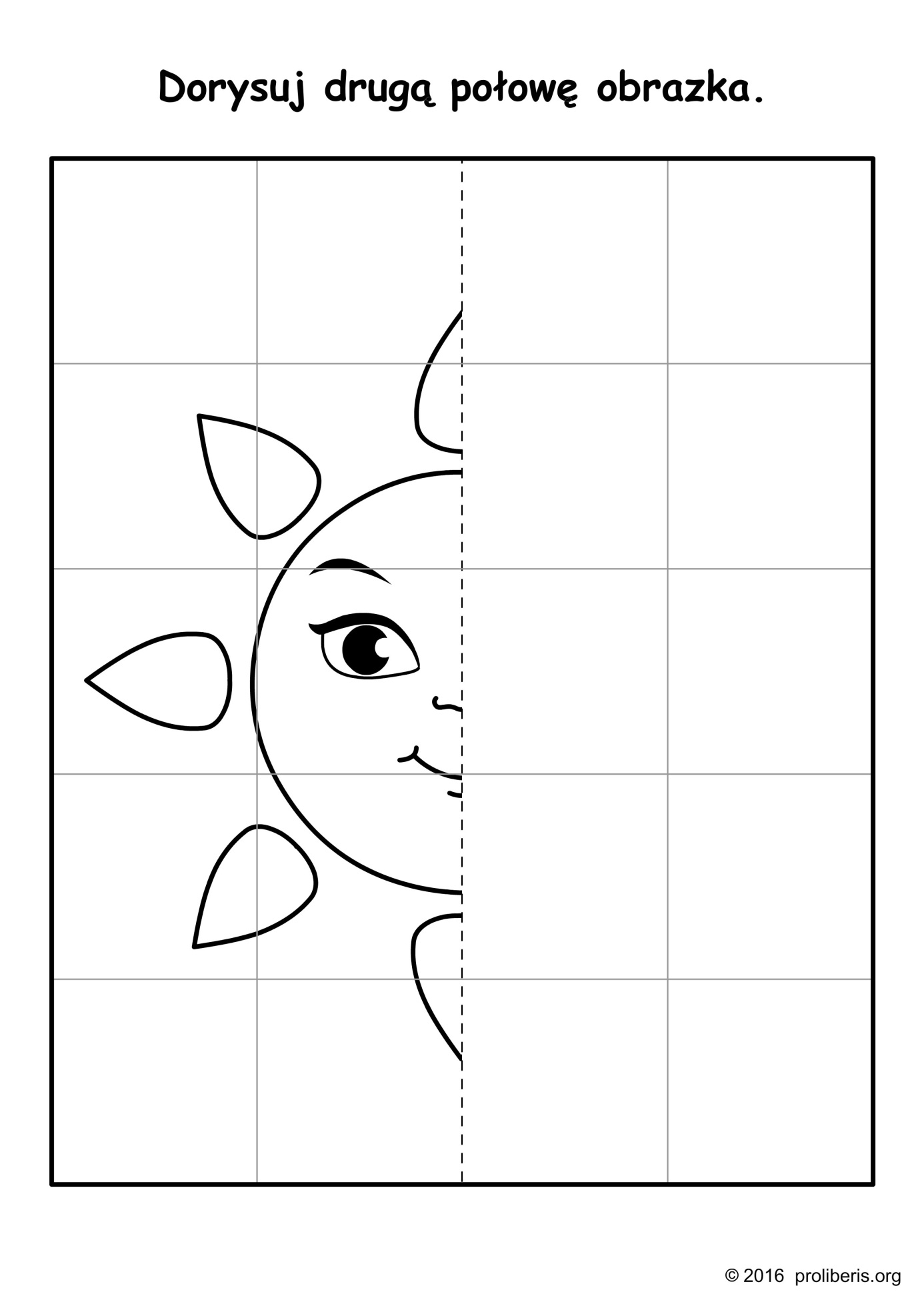 DORYSUJ DRUGĄ POŁOWĘ OBRAZKA.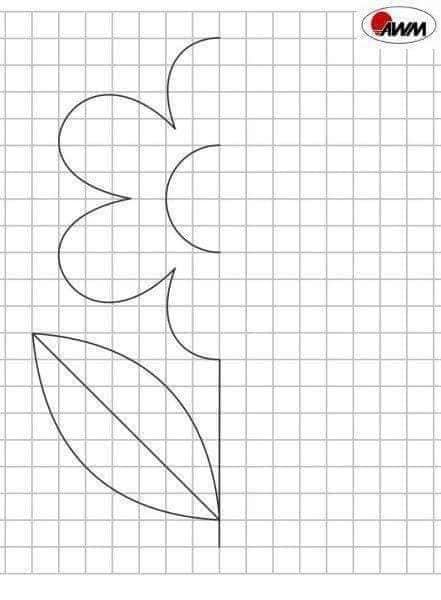 